Занятие № 7            Задания и памятка для учащихсяТема: «Единицы массы. Соотношение между единицами массы. Арифметические действия с единицами массы. Письменное (+) и (-) ед. массы».№1. Учитель диктует различные величины, а учащиеся записывают только величины массы.5м, 5кг, 50 дм, 570 т, 3.400 см, 2.000 км, 3 сут., 300 г, 24 ц, 24 ч.Из истории единиц массы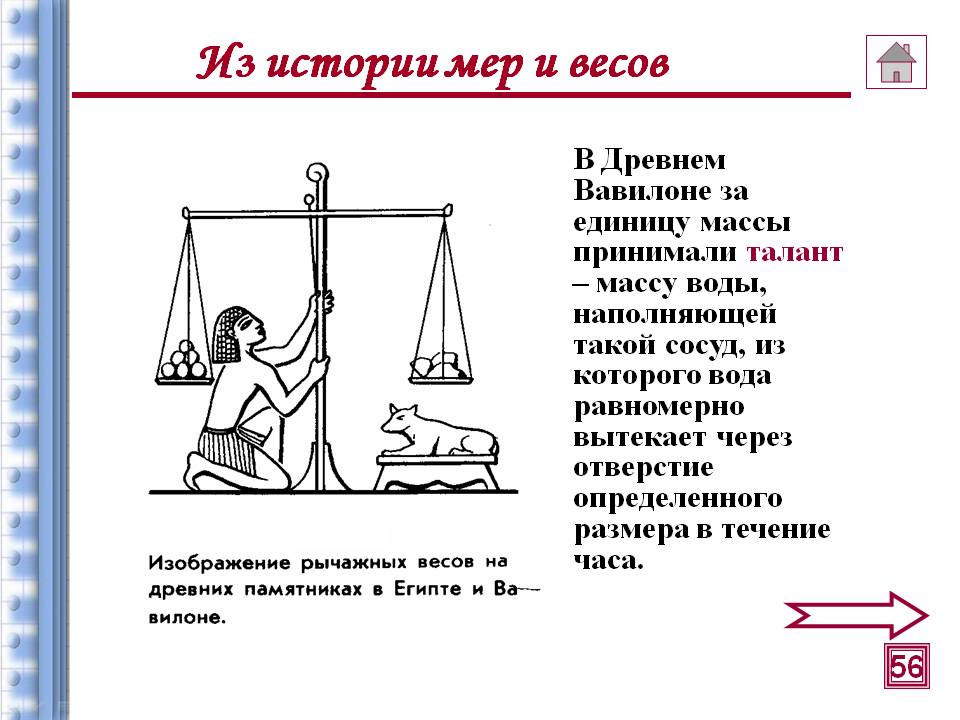 Берковец- 160кг  Пуд- 16кг  Золотник- 4 г  Лот- 12г  Доля- 44мл Мал золотник, да дорог.  Чтобы человека лучше узнать, съешь с ним пуд соли.Теория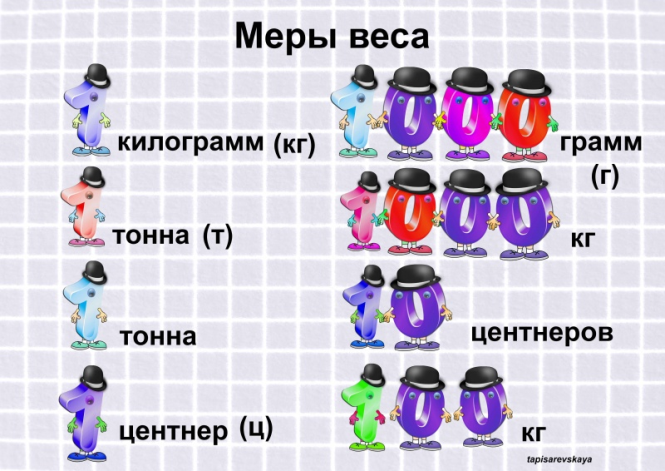 На числовой прямой дети отмеряют единицы массы, заполняют соотношения между величинами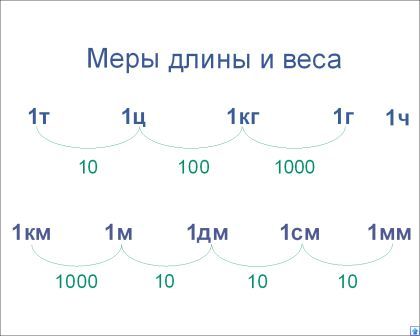 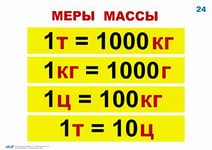 №1.Вставь пропущенные числа:8471 кг = … т …кг436 кг = … ц … кг3 ц 7 кг = … кг100ц5кг= …кг37т8 кг= …кг207кг 3г =…г575кг= …г27ц = …г3ц4г = …г№2.Сравни величины:1.382 кг … 1 т 382 кг834 ц … 8 ц 34 кг6 т 4 ц … 64 ц730г …73кг83г …8кг35ц …350кг480кг …49ц540ц …53т26т …26000кг№3.Решение примеров с комментированием:7 т 8 ц– 32 ц + 9 т 16 ц =18кг 1 г – 8 кг 5 г – 83 г =№4. Масса Лосяши 1 ц 20 кг. Выразите вес Лосяши в кг. Совунья весит 3000 г. Выразите ее вес в кг.Масса Ежа 900 г. На сколько г еж легче совы?Крош имеет массу 6000 г. Выразите его вес в кг.                                      Копатыч весит 300 кг. Узнайте вес в центнерах.Сколько граммов весят Совунья и Крош вместе?№5. Лосяша из 1 кг макулатуры можно изготовить 25 школьных тетрадей. Сколько таких тетрадей можно изготовить из 1 ц макулатуры? Из 1 т макулатуры? Какие слова не понятны в задаче? №6. Бегемот за 10 недель съедает 2 тонны травы, а слон 6 тонн. На сколько кг травы больше требуется на неделю слону, чем бегемоту? №7. Слон на четырёх ногах весит 5 т. Сколько он будет весить, если встанет на 2 ноги?№8. В саду собрали 700 кг груш. 3/5 из них упаковали по 20 кг в ящик. Сколько потребовалось ящиков для упаковки всех груш?№9. 3 мальчика вступили в спор. Один из них считает, что масса бегемота 3 т, второй утверждает, что масса бегемота 3000 кг, а третий вовсе называет 30 ц. Кто же прав?-Можно утверждать, что кто-то из ребят ошибается?№ 10.Конфеты разложили в пакеты по 300 г в каждый. Сколько конфет вошло в 2, в 8 пакетов?№11.В 5 пакетах было 300 кг орехов. Сколько орехов было в 4 таких пакетах?.№ 12.С одного дерева собрали 96 кг груш, а с другого в 2 раза меньше. Все груши разложили поровну в 4 ящика. Сколько кг груш положили в в каждый ящик?№13.В колхозном саду собрали 988 кг фруктов. Яблок было 37 корзин, по 8 кг в каждой. Груш- 23 корзины, по 7 кг в каждой. А остальные корзины были со сливами, по 9 кг в каждой. Сколько было корзин со сливами?